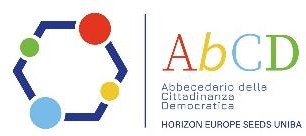 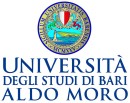 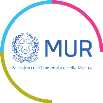 Abbecedario della cittadinanza democratica (AbCD) PROPOSTA PER LE SCUOLE DI OGNI ORDINE E GRADO ANNO SCOLASTICO E ACCADEMICO 2023/2024Scheda di adesioneSCUOLA DI RIFERIMENTOCLASSE O CLASSI COINVOLTE DOCENTI PROPONENTI (indicare per ciascuno la/le discipline insegnate e la mail di riferimento)DOCENTE-REFERENTE (indicare anche il numero di cellulare oltre la mail) NUMERO DI STUDENTI (per classe) che si intendono far partecipare all’evento finale di aprile‘LA’ PAROLA DI RIFERIMENTO SCELTA: ………………………………….Inviare entro il 26/11 sia su info@abcdresearch.eu sia su annalisa.caputo@uniba.it.Si ricorda che, oltre l’autorizzazione del/della Dirigente, è importante avere, prima dell’evento di aprile. le liberatorie dei genitori. Si allega di seguito un esempio adattabile alle proprie Scuole/ClassiAbbecedario della cittadinanza democratica (AbCD) 2023/2024Il/la sottoscritto/a ____________________ genitore dell’alunno/a _________________________ della classe ____________________________, scuola ____________________________________ in relazione al trattamento dei miei Dati per le seguenti finalità: a. diffusione di momenti salienti delle giornate, ivi compresa la diffusione di videoregistrazioni su Youtube, la pubblicazione a stampa e digitale, la pubblicizzazione dell’evento sui canali social; b. rilascio e gestione delle credenziali, delle risorse informatiche e dei servizi; c. impiego a titolo gratuito da parte dell’Università degli Studi di Bari delle registrazioni audio e video filmate durante la giornata di formazione per successive attività di divulgazione e promozione; tenuto conto che la presente liberatoria non consente l’uso delle immagini in contesti che pregiudichino la dignità personale e il decoro: • presto il consenso 			• non presto il consenso Bari, _____________________________________ Dichiaro di aver preso visione dell’Informativa relativa al trattamento dei dati personali disponibile sul sito dell'ateneo all'indirizzo https://www.uniba.it/it/ateneo/privacy Firma _____________________________________ Dichiaro di sollevare l’Università degli Studi di Bari da qualsiasi eventuale azione o pretesa economica che possa essere avanzata da terzi e dichiaro espressamente di rinunciare a ogni tipo di compenso, anche per il futuro, in relazione all’utilizzo delle mie immagini.Firma _____________________________________ 